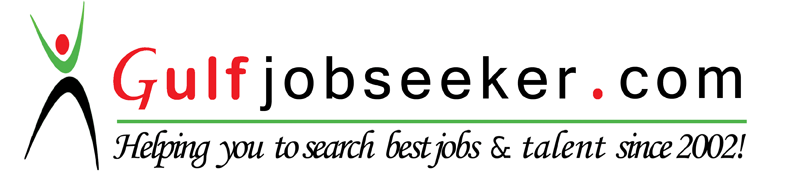 Contact HR Consultant for CV No: 298475E-mail: response@gulfjobseekers.comWebsite: http://www.gulfjobseeker.com/employer/cvdatabasepaid.php P r o f e s s i o n a l  S u m m a r y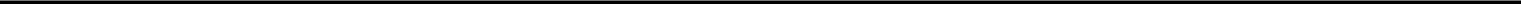 ” Broad experience in managing customer relations and operations in a Service environment, in the UAE, Romania, and Germany. As an assertive professional with outstanding interpersonal, communications, negotiation and people skills, I aim to pursue a dynamic career in a reputed organization where my demonstrated skills and achievements would bevaluable.”K e y  S k i l l sAbility to communicate with staffs of all levels. Excellent People and Team Management skills. Willing to work retail hours.Assertive, analytical and decisive.Experience in Training staff on operations and people skills.Well versed in managing employee schedules and pay-roll system amendments. Operations analysis and service continuity and improvement activities.Expert on managing Customer Satisfaction.P r o f e s s i o n a l  E x p e r i e n c eMarketing Manager	October 12 –October 15Desage Group | Location: Abu DhabiResponsible for marketing of company products and services to the right market whether B2B or B2C Demonstrate technical marketing skills and company products knowledgeConducting marketing research in order to identify market requirements for current and future products Preparing Marketing and PR plansExecuting and fulfilling the actual marketing plan Managing the sales and purchasing departmentPrepared and implement sales and promotion eventsMaintaining professional internal and external relationships that meet company core valuesP.A. and Event Coordinator	April 10 – September 12Kiwi Multi Media | Location: P.O.Box 46772 Abu DhabiContact: C.E.O. Suzanne McLeanContacting perspective clients, setting up meetings Set up of events, out sourcing requirementsPreparing proposals for potential clientsPreparing themed events, providing necessary collaterals to promote the event Proposal for promotion through mediaFollowing up with the deadlinesInterviewing and hiring of employeesKeeping the accounts payable up to dateOperations Manager	Jun 08 – March10Alfredo Café | Location: Abu Dhabi Mall, Abu Dhabi (UAE)Contact: G.M.  Tarek KennanSetting a budget for wages, supplies and equipment and other expenses the café will have.Determining the correct amount to charge for various items on the menu from coffee and beverages through to food items.Greeting and talking with customers, getting feedback regarding both items offered on the menu and service to the customers.Hiring, training, supervising, promoting or firing staff as required.Advertising and marketing the café, planning new campaigns to attract customers and constantly expanding the client base.Attending meetings and discussing business operations. Setting and supervising the schedule for the staffSending and receiving business letters Training the staff.Supervisor / Outlet Manager	Jan 07 – Jun 08Moka Café | Location: Marine Mall, Abu Dhabi (UAE)Assuring guest satisfaction.Meeting with vendors and salespeople to order various food and supplies from various companies. Handling guest’s complaints and recommendations.Ensuring compliance with set Service Quality Standards.Monitoring and Managing High Quality Standards of Food and Beverages. Managing invoices, and their payments.Handling inventory checks for consumables required & replenishment for the restaurant.Ensuring customer satisfaction, promoting an ‘Always Smiling’ atmosphere to the customers.Handle official customer complaints and queries.Taking minutes for all legal meetings and proceeding carried out for the City Council.Administration activities including filing, emailing, communication circulation, and data entry.E d u c a t i o n a l  B a c k g r o u n dS t a t u s  a n d  C o n t a c tResidence Status:	Tourist visa ( 3 months )Marital Status:	MarriedDate of Birth:	01 January 1981Place of Birth:	Roman City, RomaniaLanguages:	English, Romanian, & German (fluent), French, Spanish, Italian(intermediate)License driving	YesAssistant Manager2000 - 2006Sttadt Casino | Location: Dusseldorf (Germany)Secondary1998Petru Poni Collage-Roman, Romania Industry of Food and Manufacturing